Športno plezanje UVODTo temo sem si izbral, ker tudi sam plezam in mi je vse zanimivo hkrati pa tudi poučno. Sam sem  začel plezati novembra 2005, v to pa me je vpeljal brat, ki je začel plezati nekaj mesecev pred mano. Na začetku sem plezal le v umetni steni (balvanska, angl. boulder), da sem dobil občutek za oprijeme ter se naučil plezalne tehnike (premiki, drža nog,...). V „skali“ sem prvič plezal v začetku februarja, v enem izmed največjih plezališč v Sloveniji, Gradiški turi nad Vipavo. Preplezal pa sem tri lahke smeri. V naslednjih mesecih pa sem zunaj plezal še nekajkrat.Zgodovina plezanjaProsto plezanje se je razvilo v Yosemitski dolini, ZDA približno leta 1950. Na začetku se je razvijalo le prosto pleaznje („freeclimbing“) - premagovanje plezalnih težav s pomočjo lastnega telesa, tehnične pripomočke pa uporabljamo le za lastno varnost. Iz Yosemitske doline se je v sedemdesetih letih 20. stoletja razširilo v Evropo. Prosto plezanje je doživelo pravi razcvet, ko so začeli opremljevati plezalne strani opremljevati s svedrovci. S tem je prosto plezanje postalo varnejše in so plezalci plezali že težje smeri. Iz tega časa izhaja izraz športno plezanje, ki zajema varne oblike prostega plezanja.Za začetnika prostega plezanja v Sloveniji štejemo Iztoka Tomazina in Boruta Berganta, ki sta leta 1978 obiskala ZDA, kjer sta spoznala etiko prostega plezanja in jo razširila doma. Slovenski plezalci so prišli v svetovni vrh v težavnosti, ko leta 1992 Tadej Slabe prepleza smer Za staro kolo in majhnega psa(8c+). Plezalke pa leta 1997, ko Martina Čufar prepleza smer z oceno 8b+.Načini vzpona in oblike športnega plezanja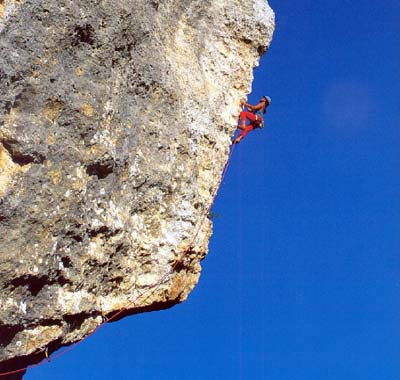 Med razmahom športnega plezanja so se med plezalci oblikovala določena pravila, ki so opisovala na kakšen način je bila določena smer preplezana:z rdečo piko: vzpon po predhodnih neuspešnih poskusih ali predhodnem tehničnem vzponu.na pogled: vzpon v prvem poskusu v neznani smeri (brez predhodnih informacij).na „flash“: vzpon v prvem poskusu, kjer smo predhodno opazovali drugega plezalca v smeri ali pridobimo ostale informacjeo smeri.Najbolj cenjen je vzpon na pogled, sledi mu vzpon na „flash“, nato pa rdeča pika.Počasi so se razvile tudi različne oblike šporntega plezanja:„klasično“ športno plezanje: (športno plezanje v nizkih stenah, plezališčih) je najpomembnejša oblika, ki je privedla do razmaha športnega plezanjain njegovega razumevanja v današnjem smislu.balvansko športno plezanje: (na balvanih in spodnjih delih sten) je v bistvu starejše kot klasično športno plezanje, največji razmah pa je doživelo v zadnjem desetletju.Špotrno plezanje v visokih gorah (alpinistično plezanje): pa se odvija v smereh, ki so daljše od enega raztežaja, pogoj pa je, da so tudi daljše smeri ustrezno varovane s svedrovci in urejenimi varovališči.Osebna oprema športnega plezalcaRazvoju športnega plezanja sledi tudi razvoj prilagojene plezalne opreme ter varnostnih postopkov, ki ob pravilni uporabi zagotavljajo varnost tega športa. Pravilna izibra in pravilna uporaba plezalne opreme je prvi pogoj za varno ukvarjanje s športnim plezanjem. Oprema mora biti ustrezni testirana, kar zagotavljajo UIAA in/ali CE varnostni testi.Plezalni čevlji (plezalniki)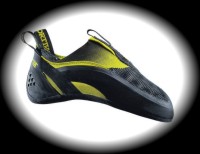 Izbiramo lahko med celo vrsto različnih plezalnih čevljev, ki pa se med seboj razlikujejo, odvisno od tega za kakšen način plezanja so najbolj primerne. Ločimo plezalnike za zelo majhne stopke, za plošče (stopanje na trenje), poči in tisti, ki so primerni za umetno steno ali zelo previsne smeri. Plezalni čevlji so lahko visoki (primerni za plezanje poči in daljših smeri v hribih) ali nizki, ki so primerni za vsestransko uporabo. Kar se tiče velikosti, pa je odvisno od plezalca samega.Plezalni pasPoznamo dva osnovna tipa plezalnih pasov:dvodelni plezalni pas: sestavljen je iz zgornjega (ramenskega) in spodnjega (sedežnega) dela. Primeren je za začetnike in plezanje dolgih smeri, ker se plezalec pri padcu težko obrne na glavo.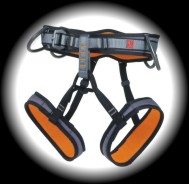 enodelni oz. sedežni plezalni pas, ki je za običajno športno plezanje najbolj primeren.Enodelni plezalni pas mora biti dovolj udoben za visenje in ravno prave velikosti. Paziti moramo na velikost nožnih zank, ki ne smejo biti preveč ohlapne in niti pretesne, poleg tega pa naj nas plezalni pas tesno objame okoli pasu.  Pas naj ima spodnji in zgornji del povezan s krožno zanko, ki jo tudi uporabljamoza varovanje (varovalna zanka).Vrv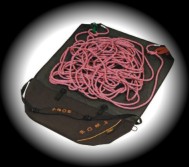 Vrv za športno plezanje naj bi bila dolga 70 metrov in debeline med 9,5 in 10,5 milimetrov ter ustrezno testirana. Izbiramo lahko med več vrstam, najbolje pa je, da imamo enojno vrv, ki jo običajno uporabljamo v plezališčih. Vrv je elastična, kar pripomore k varnim padcem ob pravilnem varovanju. Na vrv moramo skrbno paziti, saj je od tega odvisna naša varnost v steni. Velikokrat jo hranimo v torbi, ki jo lahko tudi razgrnemo in jo uporabljamo tudi kot podlogo za vrv v plezališču. Pomembno je tudi, da vrv pred vzponom premečemo, ker se s tem izognemo morebitnem zapletanju vrvi med vzponom, obenem pa tudi začutimo morebitne poškodbe vrvi. Pomembno je tudi, da uporabljamo oba konca vrvi enako. Vrv se lahko hitro poškoduje, če jo obremenjujemo čez oster skalni rob; če hodimo po njej, ko leži na ostrem kamenju; ali, če jo zadane padajoče kamenje. Vedno jo shranjujemo v hladnem, temnem prostoru, nikoli pa je ne sušimo na peči ali na močnem soncu. Skrbno pa moramo prebrati proizvojalčeva navodila o uporabi vrvi; poškodovani vrv je dobro pravočasno zamenjati.Kompleti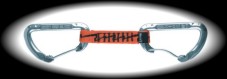 Komplete uporabljamo za vpenjanje svedrovcev, torej za varovanje. Komplet je sestavljen iz dveh vponk in vmesnega povezovalnega traku. Ponavadi je ena vponka zavita za lažje vpenjanje, drugo pa vpnemo v svedrovec. Najlonski trak med dvema vponkama naj ne bo predolg (10-20 cm).Varovalni pripomočki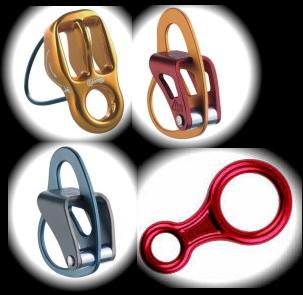 Varujemo lahko na več načinov in zato obstaja tudi več varovalnih pripomočkov. V osnovi jih lahko razdelimo na dve skupini:samozatezni varovalni pripomočki: gri-gri,..varovalni pripomočki, kjer moramo del sile pri padcu zaustaviti z roko: reverso (na sliki spodaj levo), piu (na sliki zgoraj levo), reversino (na sliki zgoraj desno), varovalna ploščica, vponka z matico, osmica (na sliki spodaj desno),..Gri-griNjegov razmah se gre pripisati njegovi glavni značilnosti: gri-gri je samozatezni varovalni pripomoček. Pri obremenitvi (padec, visenje) se naprava samodejno zablokira, pri tem je sila na roko enaka nič. Pri pravilni uporabi se tako zmanjša možnost človeške napake.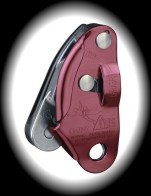 Pri uporabi se je potrebno seznaniti, kako pravilno vstaviti vrv v napravo. Vedno, preden gre plezalec v steno, mora varovalec preveriti ali je vrv pravilno vstavljena. Pravilno je vstavljena, ko se vrv,ob potegu vrvi proti plezalcu, zaskoči. Tole napravico pa krasi še ena značilnost: za spuščanje ima posebno ročico. Z njo uravnavamo hitrost spuščanja plezalca. Pri tem mora varovalec obvezno držati spodnjo roko na vrvi.Za gri-gri proizvajalci priporočajo uporabo vrvi debeline med 10 in 11 mm. Napravica pa dopušča debelino nad 9.7 mm. Razlika je tudi med novo in staro vrvjo, saj je trenje pri novi vrvi precej manjše, na kar moramo biti pozorni med varovanjem in spuščanjem.Vrečka za magnezij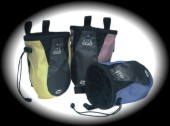 Pri plezanju se ponavadi potijo roke, zato plezalci uporabljajo magnezij, ki si s tem posušijo roke. Natresemo ga v posebno vrečko njo pa si namestimo okoli pasu na hrbtni strani. Pri nakupih je treba biti pozoren na velikost. Velikost vrečke pa je odvisna od plezalca samega.Plezalna čeladaPlezalne čelade pri športnih plezalcih nismo vajeni, uporabljajo jo le plezalci v daljših hribovskih smereh. Po sklepu KŠP je pri plezanju v naravnih plezališčih plezalna čelada obvezna za otroke do 14 let in za vse začetnike v času tečajev in ostalih izobraževanj. Uporaba je prav gotovo priporočljiva tdi takrat, ko se plezalec uči plezanja v vodstvu.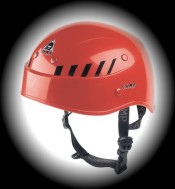 Poškodbe pri športnem plezanju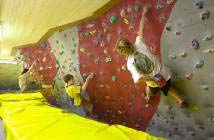 Ne glede na to, kakšno težavnostno stopnjo plezalec obvlada in kako pogosto pleza, si vsak plezalec želi napredka. Na začetku plezalec hitro napreduje, potem pa v napredek potrebno vložiti vedno več treninga. Če se trening ne uravnoteži s počitkom, se začnejo pojavljati poškodbe. Sprva se pojavljajo kot opozorilni znaki, ki jih veliko motiviranih plezalcev rado presliši, kasneje pa jim je žal, saj morajo počivati več tednov ali mesecev. Zdravljenje kroničnih poškodb je največkrat dolgotrajno in zahteva veliko potrpežljivosti in motivacije za zdravljenje, kasneje pri ponovnem plezanju pa veliko previdnosti, sej se rade ponovijo.Ločimo dve vrsti poškodb:akutne poškodbe – Zgodijo se v trenutku. Vzrok je lahko prevelika sila, ki je mišice, kite ali vezi ne morejo prenašati. Npr., če nam noga nepričakovano zdrsne in celo težo zadržimo na eni roki, lahko zaradi velike sile pride do izpaha rame, posledica pa so lahko natrgane vezi, kite in mišice, ki ta sklep obdajajo. V večini primerov jih je tudi lažje pozdraviti kot kronične poškodbe.kronične poškodbe – Za kronične poškodbe se uporabljata tudi pojma „športna okvara“ ali preobremenitev. Gre za bolezensko stanje, ki nastaja postopno in ga v začetku sploh ne zaznamo; časa in vzroka nastanka ne moremo z gotovostjo opredeliti. Gre za posledico pogostih, ponavljajočih se intenzivnih obremenitev na nekem delu gibal, kar izzove napredujoče lokalne vnete procese, posledične degenerativne spremembe in zaradi bolečin zavre nadaljnjo telesno aktivnost. Te poškodbe povzroči nenehno kopičenje mikropoškodb, ki nastanejo med treningom in se nimajo časa regenerirati.Najpogostejše poškodbeTipične poškodbe plezalcev se seveda nanašajo na dele telesa, ki so pri plezanju najbolj obremenjeni. To so zgornje okončine, ramena in hrbet. Pogoste so tudi poškodbe nog, predvsem pri padcih na tla (poškodba gležnja, deformacija stopal).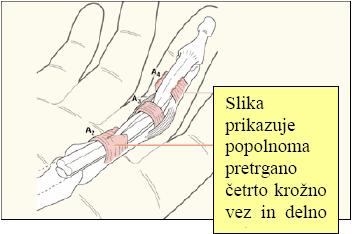 Poškodbe dlani in prstovNajbolj pogosta poškodba prstov je natrganje ali pretrganje krožne vezi, pri ekstremnih obremenitvah pa pogosto pride tudi do vnetja kit in njihovih ovojnic. Vnetje kitne ovojnice na posameznem prstu (ponavadi na sredincu ali prstancu) je nasploh najpogostejša kronična poškodba pri športnih plezalcih in je posledica pogostega plezanja z zaprtim prijemom, ponavljanja identičnih, plezanja v stanju utrujenosti, pa tudi plezanja po izrazito majhnih, okroglih oprimkih. Ostale poškodbe: preskakujoči prst, poškodbe členkov, ganglion in poškodbe kože.Poškodbe komolcevPoškodbe komolcev so pri plezalcih na drugem mestu, takoj za poškodbami prstov. Najpogosteje gre za vnetja narastišč upogibalk komolca ali t.i. plezalski komolec, narastišč povrhnjih upogibalk prstov in zapestja ter notranjih rotatorjev podlahti ali t.i. golfski komolec, narastišč iztegovalk prstov in zapestja ter zunanjih rotatorjev podlahti ali t.i. teniški komolec ter vnetje narastišča tricepsa. Vse štiri poškodbe imajo iste vzroke nastanka: prevelike in ponavljajoče obremenitve pri plezanju vodijo do majhnih poškodb na področju narastišča kite na kost.Poškodbe ramePoškodbe ramen postajajo zaradi razvoja plezanja k vedno bolj previsnim smereh, vse bolj pogoste. Akutne poškodbe rame nastanejo kot posledica padca ali zelo težkega, agresivnega giba. Najpogosteje pri plezanju pride do izpaha ramenskega sklepa v sprednjem delu, kjer je sklepna ovojnica tudi najtanjša. Če izpaha ne pozdravimo popolnoma, se lahko začne ponavljati že pri manjših obremenitvah vedno, ko je rama v nestabilnem položaju, saj vezi in ovojnica postanejo ohlapne.Kronične poškodbe rame so v plezanju bolj pogoste in so posledica ponavljanja istihgibov in pretreniranja. Bolečine se pojavljajo po malem, dokler ne postanejo stalne.Vzroke za te poškodbe lahko najdemo v nepravilnih obremenitvah sklepa, zaradineuravnovešene moči posameznih mišic.Sindromi pritiska na živecZa delovanje roke so odgovorni trije živci, ki izvirajo iz vratnega dela hrbtenice. Vnetja kit v podlahti in komolcu pogosto spremljajo občutki mravljinčenja ali odmrlosti določenih predelov roke, odvisno od tega na kateri živec pritiska zadebeljena kita.Poškodbe mišicOtrdelost mišic se pri plezalcih najpogosteje pojavi na mišicah podlahti in ramenskega obroča in so posledica enostranskih obremenitev. Pri preobremenitvah in izčrpanosti se v mišicah kopičijo strupeni produkti presnove, npr. mlečna kislina, ki povzročijo njihovo otekanje. Pri tem se zmanjša prekrvitev, motena je izmenjava snovi med medceličnino in celico in pojavi se lokalna zatrditev, ki se jo dobro občuti in je občutljiva na pritisk.Pomembno je, da pred napornim treningu mišico ne le dobro ogrejemo in raztegnemo, temveč tudi to, da jo po treningu sprostimo in ponovno raztegnemo. S tem pospešimo odstranjevanje strupenih snovi (mlečne kisline) iz mišice.Do natrganja ali pretrganja mišičnih vlaken ponavadi pride pri nepričakovanih padcih, zdrsih, pri dinamičnih gibih oz. pri ekscentričnih obremenitvah (če se npr. med padanjem želimo ujeti za oprimek). Bolečina, ki pri tem nastopi je pekoča, vsaka nadaljnja uporaba mišice je zelo boleča ali celo nemogoča (pri popolnem pretrganju).Poškodbe hrbteniceNajpogostejši vzroki bolečin v hrbtenici so naslednji: zakrčenje mišic - Zaradi skrajšanih prsnih mišic in močnih notranjih rotatorjev rame (predvsem biceps), začne ramena vleči naprej. Posledica je sključena drža, saj hrbtne mišice niso tako močne, da bi vzdrževale ravno držo hrbtenice. Zato je potrebno delati iste vaje, kot za preprečevanje poškodb ramen ter vaje za vse hrbtne in trebušne mišice (krepilne in raztezne). zanemarjanje vaj za trebušne in hrbtne mišice – te vaje so sestavni del treninga v vseh športih in veliko pripomorejo ne samo k boljšim dosežkom, temveč tudi k preprečevanju poškodb. Če ta trening zanemarimo, nam še tako močne roke in prsti ne pomagajo, da bi se v previsnih smereh obdržali na steni. Močnejši mišični steznik nam omogoča lažje plezanje previsnih smeri in hkrati razbremeni hrbtenico;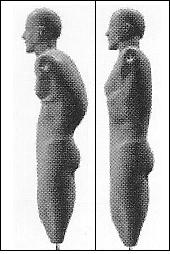 nepravilna drža – tudi pri vsakdanjih opravilih moramo paziti na pravilno, pokončno držo.Zdravljenje in rehabilitacija športnih poškodbRehabilitacija vsake poškodbe poteka skozi štiri faze:1. Prva faza: sem spadajo ukrepi prve pomoči oz. oskrba poškodbe v prvih 24 urah. To pride v poštev pri poškodbah, katerih nastanek je akuten. Med najpomembnejše ukrepe sodijo: mirovanje (angl. »rest«), lokalno hlajenje (angl. »ice«), kompresijska obveza (angl. »compress«), dvig poškodovanega dela (angl. »elevate«) – RICE. Če je poškodba resnejša obiščemo zdravnika.2. Druga faza: ko je akutna faza mimo (24-48 ur), se začne prava rehabilitacija z različnimi vajami in drugimi postopki, katerih funkcija je čim hitrejša resorbcija hematoma.3. Tretja faza: ko poškodovan ud lahko premikamo z lastno močjo in v popolni amplitudi brez bolečin, začnemo krepiti poškodovano tkivo z vajami proti povečanemu odporu.4. Četrta faza: ko poškodovano tkivo v tretji fazi toliko okrepimo, da je dobilo nazaj približno 2/3 prejšnje moči, je čas, da ga začnemo spet navajati na specifične plezalne obremenitve. Za poškodovano mišico to pomeni, da se ponovno “nauči” sodelovati z ostalimi mišicami (medmišična koordinacija). Začeti moramo z lahkimi gibi po velikih oprimkih in ne preveč previsnih stenah. Poškodovani del moramo previdno izpostavljati čim večji paleti različnih gibov, težavnost pa stopnjujemo postopoma skozi obdobje večih tednov.Sami ponavadi poskrbimo za prvo fazo, ostale faze pa izvajamo po nasvetihzdravnika.Preventiva pred poškodbamiDa se izognemo poškodbam, je pri treningu treba upoštevati nekaj pomembnih načel:• vedno se je treba dobro ogreti. Ogrevanje je nujno ne le za preprečevanje poškodb, temveč tudi za optimalno plezanje.	• po plezanju je treba utrujene mišice sprostiti. S tem pospešimo odstranjevanje 	strupenih produktov presnove in regeneracijo. To dosežemo s plezanjem zelo lahkih 	smeri ter s statičnimi razteznimi vajami (stretching), ki pa ne sme biti boleče.	• masaža je ena najstarejših naravnih metod za izboljšanje človeških sposobnosti. 	Izboljšuje delovanje krvnega in limfnega obtoka ter pozitivno vpliva na splošno 	psihofizično počutje. 	Telo se hitreje regenerira in odpadne snovi se lažje izločijo iz 	telesa. Mišicam se povrne moč, sklepi postanejo bolj gibljivi, otekline se zmanjšajo, 	prag bolečine se po masaži zviša. Masažo lahko uporabljamo pred, med in po treningu, 	tehnike pa se razlikujejo.	• pred napornimi treningi (na plezalni deski, z utežmi, reaktivni trening…) je dobro 	kite na 	prstih in komolcih ojačati z bandažnim trakom;	• s treningom je treba prenehati ob prvi bolečini in pred popolno utrujenostjo;	• pri treningu z maksimalnimi obremenitvami se je treba izogibati končnih položajev 	sklepov, zaradi velike možnosti poškodb hrustanca in vezi. Sem spadajo zgibi s 	popolno iztegnitvijo in vaje za moč prstov z zaprtim prijemom;	• pred, med in po treningu je treba piti veliko vode (vsaj 1.5 litra). Med treningi, ki 	trajajo 	dlje časa, še posebno poleti, ko se bolj potimo, je priporočljiva uporaba 	izotoničnih napitkov 	(Isostar,...);	• jesti je treba pravo hrano ob pravem času; približno dve do tri ure pred treningom 	pojemo obrok bogat s »počasnimi«, sestavljenimi ogljikovimi hidrati, ki nam 	zagotovijo energijo za cel trening (polnozrnate testenine, ajdova kaša, neoluščen riž..). 	Med treningom se glikogenske zaloge v mišicah izpraznijo in jih je potrebno začeti 	čim prej polniti. Po treningu (15 min do pol ure) potrebujemo obrok, bogat z 	ogljikovimi hidrati in reven z maščobami. Idealno sestavo imajo nekatere energijske 	ploščice (npr. Powerbar, Enervit), saj vsebujejo kombinacijo enostavnih in sestavljenih 	ogljikovih hidratov, vsebujejo pa tudi za mišice nujno potrebne aminokisline. Večji 	obrok naj bi zaužili 2-4 ure po treningu, pomembno pa je, da poleg ogljikovih hidratov 	vsebuje tudi kvalitetne beljakovine (ribe, belo meso, skute, jajce);	• dovolj spanja. Med spanjem se izloča rastni hormon, ki pospešuje izgrajevalne 	procese v mišicah;	• programiranje treninga. Pravilno sestavljen in razporejen trening po obdobjih, 	preprečujejo pretreniranost in s tem zmanjšujejo možnost poškodb;	• zavedati se je treba, da je tudi počitek sestavni del treninga. Pa naj bodo to počitki 	med posameznimi smermi, celi dnevi ali celo tedni in meseci. Vsaj enkrat letno je 	treba narediti eno do štiri tedensko pavzo, za popolno regeneracijo. V tem času se 	lahko ukvarjamo s športom, ki obremenjuje druge mišice. Tako preprečimo upadanje 	splošnih funkcionalnih sposobnosti;	• pravilen trening za moč in mišično ravnotežje bo pripravil mišično skeletni sistem 	na zahteve športa. Kljub temu, da je plezanje šport, pri katerem mišica skoraj nikoli ni 	obremenjena na enak način, in da pri plezanju določene smeri sodeluje mnogo mišic v 	zelo kompleksni koordinaciji, je za plezalce koristno, da del priprav posvetimo tudi 	treningu koordinacijsko enostavnih vaj za moč.	Pridobljena moč se sicer ne bo neposredno odzrcalila v napredku v določeni plezalni 	smeri, ima pa trening moči še druge pozitivne vplive:		o močnejša mišica lahko absorbira več energije kot šibkejša, preden doseže 		točko, kjer se vlakna začnejo trgati;		o krepitev mišice krepi tudi druge strukture okrog sklepa, kar je lahko 			pomemben dejavnik preventive. Tetivam in vezem se po treningu moči poveča 		teža, debelina in trdnost;		o vezi se hitreje celijo, če je v rehabilitacijo vključen trening moči. To je 			pomembno pri preprečevanju ponovne poškodbe;		o pri treningu moči hipertrofija mišice poveča količino kolagena v mišici, tako 		se mišici poveča elastičnost in jo varuje pred možnim zmanjšanjem količine 		kolagena, ki se zgodi pri treningu vzdržljivosti;		o večja aktivnost v športu povzroči bolj močne kosti, kar je pomembno dejstvo 		pri zlomih in preobremenitvenih stresih;		o trening moči mišic kot dinamičnih stabilizatorjev pomaga pri zmanjševanju 		ohlapnosti v sklepih, kar je še posebej pomembno za ramenski sklep;		o Med sezono pa bi morali vzdrževati pridobljeno moč in gibljivost. Vaje za 		gibljivost naj bi  izvajali vsak dan, vaje za moč pa vsak drugi dan. Pri tem ni 		mišljen naporen trening za maksimalno moč, temveč vaje, pri katerih po 15 – 		20 ponovitvah začutimo rahlo utrujenost v mišici. Poudarek je na trebušnih in 		hrbtnih mišicah, ter iztegovalkah zapestja in komolca.Če do poškodbe vseeno pride pa lahko nanjo gledamo tudi kot na nekaj pozitivnega. Iz nje se lahko veliko naučimo glede treninga. Prisili nas v spremembo, ki se kasneje pogosto pokaže kot dobrodošla in omogoči še večji napredek. Ko se nam pripeti poškodba, se moramo vprašati o njenem vzroku. Ponavadi je to premalo ogrevanja, enoličen trening, pomanjkanje motivacije in koncentracije, nepravilna prehrana… Na trening in plezanje se naučimo gledati bolj celostno, kar je nujno za napredek in uživanje v plezanju brez bolečin.AnketaOb ustvarjanju seminarske naloge z naslovom Športno plezanje sem sošolcem in sošolkam pri informatiki pripravil majhno anketo. Odgovrjalo je 17 oseb, od tega 3 fantje in 14 deklet. Vsebovala je 4 vprašanja: Koliko oblik športnega plezanja poznaš?Ali si že kdaj plezal/-a?Katere vrste vzpona poznaš?Kakšne vrste vzpenanja poznaš?Odgovori so se glasili:Koliko oblik športnega plezanja poznaš?Ali si že kdaj plezal/-a?Katere vrste vzpona poznaš?Kakšne vrste vzpenanja poznaš?Za konec pa sem pripravil še graf koliko sošolk in sošolcev pri informatiki je v življenju že plezalo:Viri:Jure Klofutar - Gradivo za pridobitev naziva ŠPORTNI PLEZALEChttp://www.iglusport.si/spletni iskalnik slik GoogleKazalo vsebine:UVOD	2Zgodovina plezanja	2Načini vzpona in oblike športnega plezanja	3Osebna oprema športnega plezalca	4Plezalni čevlji (plezalniki)	4Plezalni pas	4Vrv	4Kompleti	5Varovalni pripomočki	5Gri-gri	5Vrečka za magnezij	6Plezalna čelada	6Poškodbe pri športnem plezanju	7Najpogostejše poškodbe	7Poškodbe dlani in prstov	7Poškodbe komolcev	8Poškodbe rame	8Sindromi pritiska na živec	8Poškodbe mišic	8Poškodbe hrbtenice	8Zdravljenje in rehabilitacija športnih poškodb	9Preventiva pred poškodbami	9Anketa	12Viri:	14Kazalo slik:Slika 1: Primer previsne skalne smeri	2Slika 2: Plezalni čevelj	4Slika 3.: Enodelni plezalni pas	4Slika 4.: Plezalna vrv v posebni torbi za vrv	4Slika 5.: Primer plezalnega kompleta	5Slika 6.: Varovalni pripomočki, ki niso samozatezni	5Slika 7.: Samozatezni varovlni pripomoček gri-gri	5Slika 8.: Vrečke za magnezij	6Slika 9.: Otroška plezalna čelada	6Slika 10.: Primer plezanja v bouldru	6Slika 11.: Slika prikazuje poškodbe krožnih vezi(A2 delno, A3 normalno, A4 pa pretrgano)	7Slika 12.: Slika prikazuje „plezalski hrbet“ (levo)	9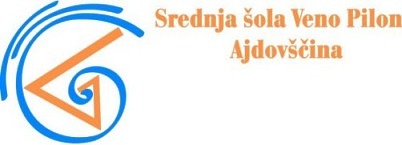 Srednja šola Veno Pilon Ajdovščina
Cesta 5. maja 12
5270 AjdovščinaOdgovorŠt. odgovorjenih1. dve vrsti102. tri vrste43. štiri vrste04. pet vrst05. drugo3skupaj17OdgovorŠt. odgovorjenihda10ne7ne vem0skupaj17OdgovorŠt. odgovorjenihBrez pogleda0flash1Rdeča pika1Na pogled1Modra pika0Čimprej priti na vrh14drugo1Skupaj18OdgovorŠt. odgovorovDown rope0V vodstvu3Top rope1V ozadju0drugo14skupaj18